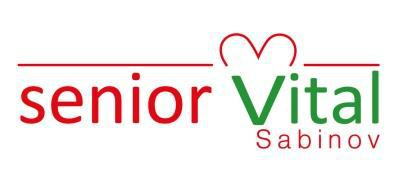 SENIORVITAL, N. O., PAVLA GOJDIČA 5,083 01 SABINOV, IČO: 37887581Výročná správa neziskovej organizácieSeniorvital, n. o.za rok 2016Sabinov, 27. marca 2017OBSAH1 PREHĽAD ČINNOSTÍ USKUTOČNENÝCH ORGANIZÁCIOU ZA ROK 2016	42 ROČNÁ ÚČTOVNÁ ZÁVIERKA A ZHODNOTENIE ZÁKLADNÝCH ÚDAJOV V NEJOBSIAHNUTÝCH	143 VÝROK AUDÍTORA K ROČNEJ ÚČTOVNEJ ZÁVIERKE	144 PREHĽAD O PRÍJMOCH (VÝNOSOCH) A VÝDAVKOCH (NÁKLADOCH)	145 PREHĽAD PRÍJMOV (VÝNOSOV) V ČLENENÍ PODĽA ZDROJOV	156 STAV A POHYB MAJETKU A ZÁVÄZKOV ORGANIZÁCIE	157 EKONOMICKY OPRÁVNENÉ NÁKLADY	158 ZMENY A NOVÉ ZLOŽENIE ORGANIZÁCIE	172ÚVODNezisková organizácia Seniorvital, n. o. so sídlom: Pavla Gojdiča 5, 083 01 Sabinov, IČO: 37887581 vznikla dňa 29.03.2007 na základe rozhodnutia Obvodného úradu v Prešove podľa ustanovenia § 9 ods. 1 zákona č. 213/1997 Z . z. o neziskových organizáciách poskytujúcich všeobecne prospešné služby v platnom znení (ďalej len „zákon“).Seniorvital, n. o poskytuje nasledovné všeobecne prospešné služby:Poskytovanie  sociálnych  služieb  v zmysle  zákona  č.  448/2008  Z.  z.  o sociálnychslužbách a o zmene a doplnení zákona č. 455/1991 Zb. o živnostenskom podnikaní a v zmysle neskorších zmien a doplnkov:zariadenie pre seniorov,domov sociálnych služieb.Poskytovanie ďalších služieb pre seniorov, starostlivosť v oblasti bývania, stravovania, zaopatrenia, vzdelávania, poradenstva, záujmovej činnosti, kultúrnej, duchovnej a športovej činnostiIdentifikačné údaje:Názov:Seniorvital, n. o.Sídlo:Pavla Gojdiča 5, 083 01 SabinovIČO:37887581Právna forma:nezisková organizácia poskytujúca všeobecne prospešné službyOrgánmi neziskovej organizácie sú:a) správna rada	Ing. arch. Slavomír Gmitter– predseda správnej rady Božena GmitterováMUDr. Martin OnderčoIng. František Onderčob) dozorná radaMária SlivováĽudmila KundľováIng. Daniela Petriľákovác) riaditeľ n. o.František Onderčo – štatutárny zástupcaHlavným cieľom Seniorvital, n. o. je slúžiť občanom v pokročilom veku, ktorí sú zdraví, resp. pre seniorov s takým zdravotným postihnutím, ktoré im bráni aj napriek podpore rodiny a terénnych služieb bezpečne žiť v domácom prostredí.Seniorvital, n. o. je zariadenie, v ktorom je poskytovaná celoročná starostlivosť v zariadení pre seniorov občanom v dôchodkovom veku, ktorí spĺňajú podmienky pre umiestnenie v tomto zariadení. Stravovanie – naši klienti majú zabezpečenú celodennú stravu – raňajky, desiatu, obed, olovrant, večeru, v prípade diabetikov aj druhú večeru. Čistenie a pranie odevov, sociálna prevencia a poradenstvo – činnosti priamo zabezpečované zariadením.31 PREHĽAD ČINNOSTÍ USKUTOČNENÝCH ORGANIZÁCIOU ZA ROK 2016Počas roka 2016 Seniorvital, n. o. realizoval/zabezpečoval nasledovné činnosti:ČINNOSTI SOCIÁLNEJ PRÁCE v roku 2016ŠTRUKTÚRA PRIJÍMATEĽOV SOCIÁLNEJ SLUŽBY A ŠTATISTICKÉ ÚDAJEZariadenie poskytuje sociálnu službu v zmysle zákona č. 448/2008 Z. z. o sociálnych službách a o zmene a doplnení zákona č.445/1991 Zb. o živnostenskom podnikaní v znení neskorších predpisov. V zariadení Seniorvital, n. o. sa k 31.12.2016 poskytovali sociálne služby 167 prijímateľom sociálnej služby, a to:117 v zariadení pre seniorov,50 v dennom stacionári.Celková kapacita zariadenia predstavovala 124 miest v zariadení pre seniorov a 50 miest v dennom stacionári.Prijímateľom sociálnej služby v zariadení pre seniorov je fyzická osoba, ktorá dovŕšila dôchodkový vek a je odkázaná na pomoc inej fyzickej osoby a jej stupeň odkázanosti je najmenej IV alebo fyzickej osobe, ktorá dovŕšila dôchodkový vek a poskytovanie sociálnej služby v tomto zariadení potrebuje z iných vážnych dôvodov.V zariadení pre seniorov saa)	poskytuje:pomoc pri odkázanosti na pomoc inej fyzickej osobysociálne poradenstvosociálna rehabilitáciaošetrovateľská starostlivosťubytovaniestravovanieupratovanie, pranie, žehlenie a údržba bielizne a šatstvaosobné vybavenieutvárajú sa podmienky na úschovu cenných vecízabezpečuje sa záujmová činnosťPrijímateľom sociálnej služby v dennom stacionári je fyzická osoba, ktorá je odkázaná na pomoc inej fyzickej osoby a je odkázaná na sociálnu službu v zariadení len na určitý čas počas dňa.4V dennom stacionári saposkytuje:pomoc pri odkázanosti na pomoc inej fyzickej osoby,sociálne poradenstvo,sociálna rehabilitácia,stravovanie,zabezpečujepracovná terapia,záujmová činnosť.Štruktúra prijímateľov k 31.12.2016Z hľadiska pohlavia:muži:  40ženy:  127Graf č. 1: Štruktúra prijímateľov podľa pohlavia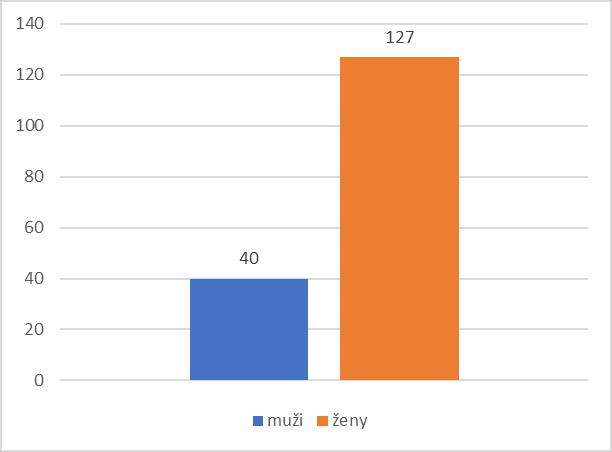 2.	z hľadiska veku:•	do 62 rokov:	763 – 74 rokov:  5775 – 79 rokov:  2280 – 84 rokov:  4285 – 89 rokov:  20nad 90 rokov:  195Graf č. 2: Štruktúra prijímateľov podľa veku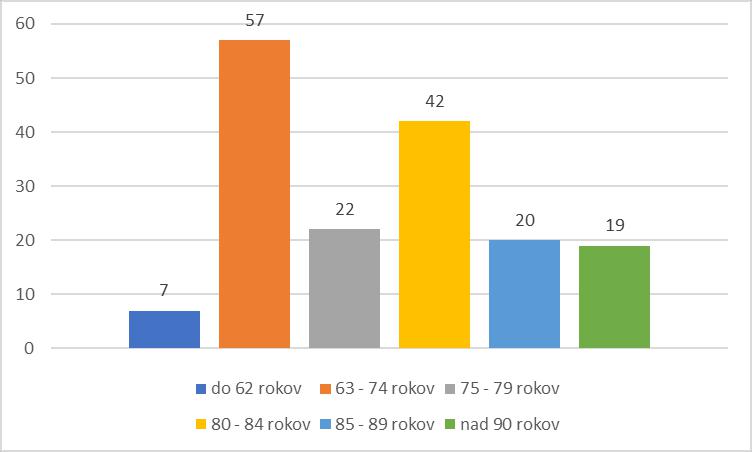 Najstaršia klientka sa v roku 2016 dožila 97 rokov, najmladšia klientka sa dožila 47 rokov života. Priemerný vek prijímateľov sociálnej služby v roku 2016 v dennom stacionári bol 68,5 rokov, v zariadení pre seniorov 82,2 rokov.podľa stupňa odkázanosti:II. stupeň odkázanosti:7III. stupeň odkázanosti:   0IV. stupeň odkázanosti:  39V. stupeň odkázanosti:   42VI. stupeň odkázanosti:  30Graf č. 3: Štruktúra prijímateľov podľa stupňa odkázanosti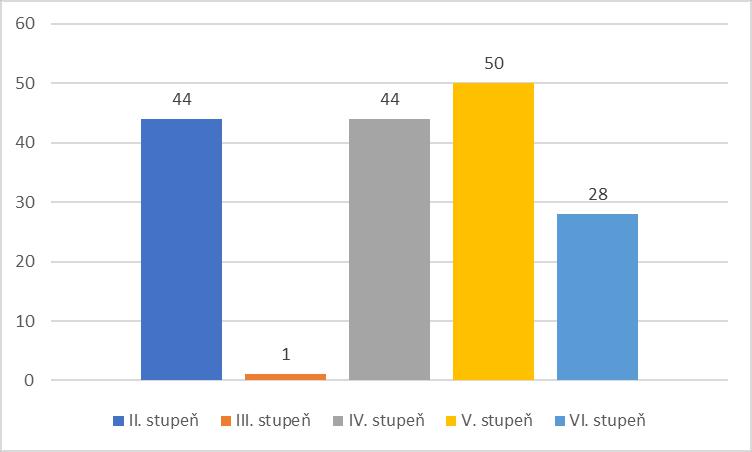 6z hľadiska pohybu:počet nástupov:  90 (graf č .4)DS:45ZpS:   45ukončené pobyty: 36 klientov (graf č.4, 6)z dôvodu úmrtia: 30ukončenie klientom: 4skončenie zmluvy: 2Graf č. 4: Štruktúra prijímateľov z hľadiska pohybu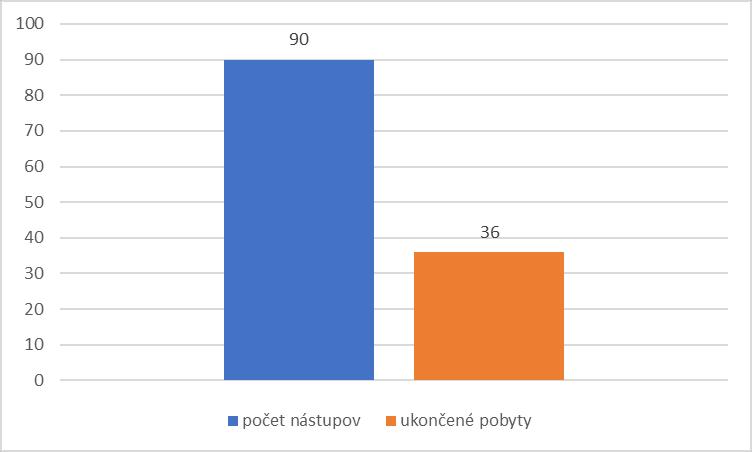 Graf č. 5: Počet nástupov v poskytovaných druhoch sociálnej služby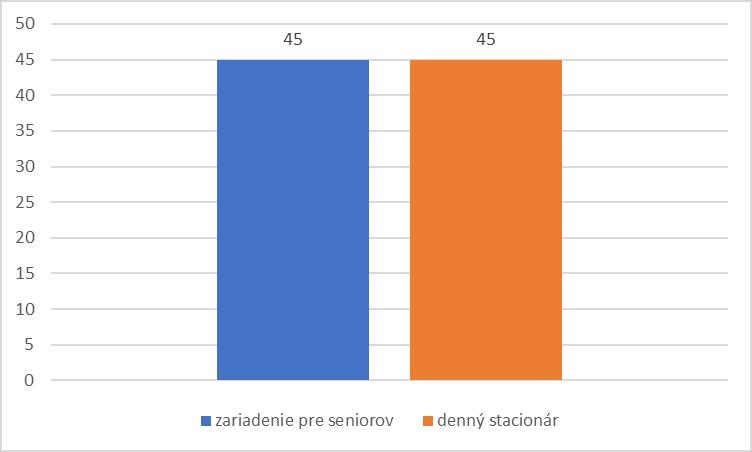 7Graf č. 6: Počet ukončených pobytov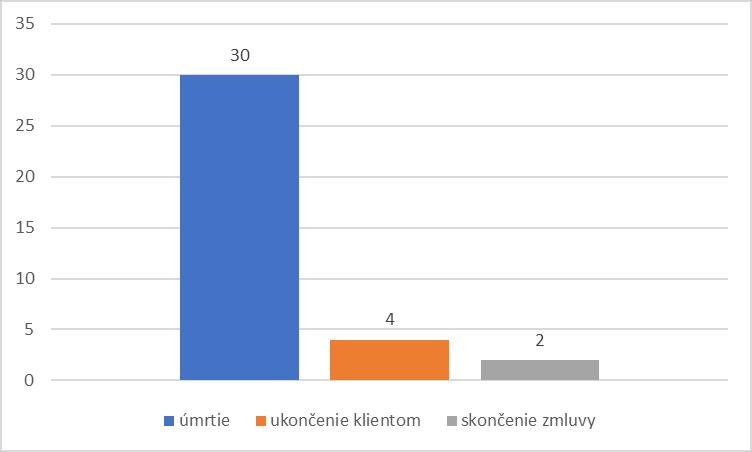 V roku 2016 bolo uzavretých 90 zmlúv o poskytovaní sociálnej služby a zaevidovaných 107 žiadostí o uzatvorenie zmluvy o poskytovaní sociálnej služby. Bolo vydaných 142 dodatkov k zmluvám o poskytovaní sociálnej služby, a to z dôvodu zmeny stravy, zmeny stupňa odkázanosti, zmeny v dobe poskytovania sociálnej služby, z dôvodu zmeny trvalého pobytu klienta a z dôvodu poskytovateľa sociálnej služby.ČINNOSŤ SOCIÁLNEJ PRÁCEHlavnou činnosťou pracovníčok sociálneho úseku bolo zabezpečovanie poskytovania odborných a ďalších činností v zmysle zákona č. 448/2008 Z. z. o sociálnych službách a o zmene a doplnení zákona č.445/1991 Zb. o živnostenskom podnikaní v znení neskorších predpisov, konkrétne § 35 a § 40. Sociálna práca bola zabezpečovaná štyrmi pracovníčkami: 1 ergoterapeutka a 3 sociálne pracovníčky.Sociálne poradenstvo – je zabezpečované na úrovni základného sociálneho poradenstva a zameriava sa na sociálno-poradenskú prácu prvého kontaktu a poskytovanie informácii o podmienkach, možnostiach a formách poskytovania sociálnych služieb. Je poskytované osobne, telefonicky a e-mailovou komunikáciou. Poradenstvo je taktiež poskytované klientom zariadenia a ich rodinným príslušníkom, v rámci ktorého je pracovníčkami zabezpečovaná sociálno-právna ochrana klientov. Individuálne poradenstvo je zamerané na riešenie osobných problémov klientov a sú im poskytované informácie o možnostiach riešenia ich nepriaznivej sociálnej situácie.Sociálna rehabilitácia – je vykonávaná pracovníčkami sociálneho úseku a realizovala sa individuálnou aj skupinovou formou. Činnosti sociálnej rehabilitácie boli zameriavané na udržanie kognitívnych a mentálnych schopností klientov, na nácvik zručností a používania kompenzačných pomôcok a na podporu samostatnosti a nezávislosti klientov.8Vyššie uvedené odborné činnosti sú vykonávané týmito procesmi, postupmi a technikami:Asistencia pri zvládaní adaptačného procesu klientov: o získavanie informácii o sociálnej situácii klienta,o  nadviazanie kontaktu a vytvorenie vzťahu s klientom,o sledovanie emocionálnych potrieb a psycho-sociálne pôsobenie informovanie o dianí v zariadení, zoznámenie s interiérom a exteriérom zariadenia, oboznámenie s časovým harmonogramom a domácim poriadkom,o  pomoc pri redefinovaní hodnotovej orientácie,o  uplatňovanie preventívnych opatrení na predchádzanie sociálnej izolácii.Plánovanie poskytovania sociálnej služby podľa individuálnych potrieb, schopnostía cieľov prijímateľa sociálnej služby, vedenie písomných individuálnych záznamov o priebehu poskytovania sociálnej služby:vypracovávanie sociálnych anamnéz v spolupráci s príbuznými klientov, o zisťovanie mentálnych schopností klientov pomocou skríningových metód, o mapovanie potrieb, záujmov, možností a schopností, voľba cieľov,o  zostavenie, realizácie a vyhodnocovanie plánu.Aktivizácia klientov:vytváranie prostredia bohatého na stimuly,o	príprava	vhodných	podnetov	pre	klientov	v snahe	zachovať	schopnostizručnosti klienta,aktivizácia je uskutočňovaná individuálnou alebo skupinovou formou podľaúrovne psychických funkcií klienta.Formy aktivizácie:aktivizácia pohybová- cvičenie na zlepšenie jemnej motoriky, pohybová relaxácia, cvičenia pomocou overbalových lôpt,hmatová, čuchová, zraková, sluchová stimulácia,práca s pamäťou a tréning pamäti,podpora orientácie – vytváranie podporných mechanizmov orientácie,podpora komunikačných zručnosti a artikulačných schopností,terapie s využitím prvkov muzikoterapie a biblioterapie,aktivizácia s využitím terapeutických prístupov: Validácia podľa Naomi Feil, Orientácia v realite, Reminiscencia, Remotivácia.Vedenie spisovej dokumentácie a administrácie klientov:uzatváranie zmlúv o poskytovaní sociálnej služby,uzatváranie dohôd s rodinnými príslušníkmi o zmluvných doplatkoch za poskytované služby,spracovávanie a vedenie evidencie klientov,evidencia žiadostí o uzatvorenie zmluvy o poskytovaní sociálnej služby, o evidencia pozostalostí,o pomoc pri vybavovaní úradných záležitostí klientov. o Pravidelná spolupráca s:9➢ MsÚ, OÚ – spolupráca pri vyhotovovaní sociálnych posudkov o odkázanosti na sociálnu službu, sociálne šetrenia, opätovné posúdenia odkázanosti:zasielanie evidencie prijímateľov sociálnej služby,zabezpečovanie volebnej komisie v zariadení,overovanie podpisov v zariadení.➢ Úradom  práce,  sociálnych	vecí	a rodiny	-	vybavovanie	žiadostío kompenzačné príspevky a zrušenie poskytovania kompenzačných príspevkov.Sociálnou poisťovňou – nahlasovanie a odhlasovanie klientov na hromadnú výplatnou listinou, nahlasovanie zmeny adresy bydliska.Matričným úradom – vybavovanie trvalých pobytov, občianskych preukazov, vybavovanie voličských preukazov.Okresným súdom – vybavovanie pozostalostí a ich nahlasovanie do dedičského konania.ZŠ, MŠ a ZUŠ – zabezpečovanie programov.Slovenským Červeným Krížom – odovzdávanie šatstva.Vysokými  školami  sociálnej  práce  –  garantovanie  odbornej  praxeštudentov sociálnej práce.VÚC - zasielanie evidencie prijímateľov sociálnej služby.pedikérkou, kaderníčkou – objednávanie klientov, účtovanie za služby.Slovenskou poštou – asistencia pri doručovaní písomností, uložených zásielok a dôchodkov.V rámci ďalších činností definovaných uvedeným zákonom sú v zariadení utvárané podmienky na úschovu cenných vecí v depozitnej pokladni na sociálnom úsekuzabezpečuje sa záujmová činnosť.Vedenie depozitnej pokladne a činnosti s tým súvisiace:úhrady za lieky,úhrady za drobné nákupy a služby pedikérky a kaderníčky, o realizovanie úhrad za poskytované sociálne služby,o  úschova cenných vecí,o úschova vkladných knižiek, o vedenie zmlúv o úschove.Cenné veci a vkladné knižky sú uložené na základe zmlúv o úschove. Pohyby finančných depozít sú spracovávané pomocou informačného systému a mesačne je inventúrny súpis predkladaný ekonómke zariadenia. Štvrťročne je menovanou komisiou vykonaná inventúra depozitu.Zabezpečovanie záujmovej činnosti – záujmová činnosť je zabezpečovaná pracovníčkami sociálneho úseku. Denne sú s klientmi vykonávané rôzne druhy činností. Na realizáciu týchto činností sa používa tvorivá dielňa, v ktorej klienti za asistencie ergoterapeutky zhotovujú dekoračné predmety na výzdobu zariadenia pri rôznych príležitostiach, vyrábajú sa dekorácie10na spestrenie priestorov zariadenia počas jednotlivých ročných období a tiež rôzne darčekové predmety. Využívajú sa rozličné výtvarné techniky a výrobky sú vyrábané z rôznych materiálov ako je papier, plasty, vlna, lepenka, drevo. Na ergoterapeutické aktivity sa počas jarných, letných a jesenných mesiacov využívajú políčka, ktoré vznikli navezením zeminy pri záhradnom altánku a tiež kvetinové záhony a skalka v externých priestoroch zariadenia.Záujmovo – kultúrna a duchovná činnosťV mesiaci január sa naši klienti venovali tvorivej činnosti a zhotovovali výrobky najmä z papiera, ale aj iných materiálov. Výsledky tejto činnosti odprezentovali klientom, zamestnancom, ale aj návštevníkom nášho zariadenia dňa 22.1.2016.8.2.2016 sociálna pracovníčka pripravila zaujímavú prednášku o liečivých rastlinách, kde klienti mali možnosť zoznámiť sa s klasickými i menej známymi rastlinami, ktoré priaznivo vplývajú na náš organizmus a liečia rôzne choroby.11.2.2016 sme si pripomenuli Svetový deň chorých, ktorý pred 25-timi rokmi ustanovil pápež Ján Pavol II. Pri tejto príležitosti nám pán kaplán odslúžil svätú omšu a pri nej udelil sviatosť pomazania chorých.Tak ako každoročne dňa 8.3.2016 bola v našom zariadení usporiadaná slávnosť pri príležitosti Medzinárodného dňa žien.marca sme z príležitosti Marca – mesiaca knihy besedovali za účasti vedúcej Mestskej knižnice v Sabinove o knihách, knižnici a jej činnosti a v prezentácii sme mali možnosť vidieť aj priestory, kde knižnica sídlila kedysi.V dňoch 14.3 – 20.3.2016 sme sa zapojili do celosvetovej akcie Týždeň mozgu, ktorá je zameraná na podporu verejného povedomia o pokroku a výskume mozgu. Do tejto akcie sme sa zapojili prvýkrát a zamerali sme sa na edukačnú prednášku MUDr. Soni Bazlerovej, na aktivity na podporu mozgovej činnosti, na pohybové aktivity. Záver týždňa sa niesol reminiscenčne, teda spomienkovo. Cez rôzne predmety od roku 1953 až po súčasnosť sme si s klientmi zaspomínali na čas, v ktorom klienti prežili aktívnu časť života a aj týmto spôsobom sme podporili najdôležitejší orgán v našom organizme.7.4.2016	sme	pripravili	v zariadeníovocnýdeňspojenýs prednáškouhlavnejsestrya ochutnávkou rôzneho ovocia.Druhý	ročník	obľúbenej	súťažev prednesepoézie	a prózyHviezdoslavov	Kubínsmeusporiadali 14.4.2016. Pripravené podujatie bolo príjemným umeleckým zážitkom pre súťažiacich aj divákov.26.4.2016 pri príležitosti Svetového dňa fotografie pripravili spomienkovú výstavu fotografií. Pripomenuli sme si spomienkovú výstavu fotografií a pripomenuli sme si život v našom zariadení od začiatku jeho vzniku až po najnovšie aktivity.máj 2016 sa niesol v znamení osláv Dňa matiek. V duchu vďačnosti a lásky sme našim mamám a starým mamám pripravili kultúrno- spoločenské posedenie. Programom deti z MŠ na ul. Švermovej v Sabinove a violin show Stanislava Salanciho sme spolu s vďakou vyjadrili aj svoj obdiv každej mame, ktorá nám všetkým dala to najlepšie, čo mala a mohla dať.11Máj je už tradične aj mesiacom, kedy začíname s našimi výletmi. Tento krát sme prvýkrát opustili brány nášho zariadenia 24.5.2016 a vybrali sme sa na výlet do Spišskej Novej VsiLevoče.Záver mesiaca máj, teda jeho posledný deň, patril otvoreniu letnej sezóny a úspešnou grilovačkou v záhradnom altánku sme naštartovali sériu týchto podujatí.Z príležitosti Dňa otcov sa 20. júna stretli chlapi, otcovia, klienti nášho zariadenia na príjemnom posedení v záhradnom altánku. Popri veselej zábave sme samozrejme nezabudli na vďačnosť voči chlapom ako otcom, ktorý často bez slov, v tichu, ale s plnou zodpovednosťou prežívajú svoje otcovstvo.24.6.2016 v popoludňajších hodinách sa uskutočnil III. ročník juniálesu – akcia, ktorá sa z roka na rok teší väčšej obľube. Ani tentoročný nebol ochudobnený o nič, čo k dobrej zábave patrí. Hudba, dobré jedlo, spev, tanec a samozrejme tombola. Všetko umocnilo príjemné počasie. V závere sme preto s hrdosťou i pokorou zároveň skonštatovali, že sme opäť spojili svoje sily a dokázali zorganizovať príjemné i užitočné podujatie.Medzinárodný deň čokolády sme si pripomenuli 24.7.2016 a vychutnať sme si ju išli do cukrárne v meste. Opäť sme spojili príjemné s užitočným.júl 2017 bol dňom nášho ďalšieho výletu. Jeho cieľom bola Botanická záhrada Univerzity Pavla Jozefa Šafárika v Košiciach. Počas neho si na svoje prišlo aj naše telo, aj naša duša.júl zas patrí medzinárodnému dňu hlavolamov, preto výlet a fyzickú aktivitu s ním spojenú vystriedala námaha duševná a rôznymi cvičeniami sme rozvíjali takmer všetky psychické funkcie.júla 2016 sme nezabudli na rozšírené meno v našom regióne i v zariadení. Anna, meno hebrejského pôvodu znamená milá, a také bolo aj naše posedenie so všetkými oslávenkyňami tohto mena.V letnom putovaní sme pokračovali aj 17.8.2016 na horu Zvir v Litmanovej. Klienti nášho zariadenia, teda pútnici, mali možnosť zúčastniť svätej liturgie, čo takmer všetci využili. Našou druhou pútnickou zastávkou bol skanzen v Starej Ľubovni. Vrátili sme sa unavení, no spokojní.Vyvrcholením leta je v našom zariadení už tretí rok Športový deň. Tohto roku pripadol na 26. august 2016. V rámci tohto dňa prebehlo v dopoludňajších hodinách na „športovom ihrisku“ súťaženie v 6. kategóriách zameraných na rozvíjanie motorických ako aj psychických schopností. Nenáročné disciplíny zvládli všetci úspešne. Radosť zo súťaženia spečatilo vyhodnotenie tých najlepších.Ani na jeseň neustalo naše putovanie, a tak sme 12.9.2016 sme sa vybrali v ústrety novým zážitkom, duchovným aj kultúrnym. Prvá zastávka bola čoskoro, a to v meste, v kultúrnom centre na Korze, kde nás čakala expozícia ikon, ktorú nám slovom priblížila pani kurátorka. Po návšteve galérie sme sa presunuli na pútnické miesto v Ľutine. Po svätej liturgii v majestátnom chráme sme si prezreli okolie, poniektorí aj z vyhliadkovej veže nad areálom, či mini skanzen drevených kostolíkov.1218.9.2016 sa v rímsko-katolíckom kostole sv. Jána Krstiteľa konal medzinárodný organový festival Ivana Sokola. Aj naši seniori sa zúčastnili tohto organového koncertu. Odniesli si z neho krásny umelecký zážitok.20.9.2016 – sa uskutočnila prednáška nášho klienta Ing. Milana Plašeka, ktorý nás zaujímavou prezentáciou previedol svetom našich zmyslov, sluchu, zraku, či hmatu. Obohatil nás o informácie, ktoré často berieme ako samozrejmosť.Prvý piatok v mesiaci októbri patrí dňu úsmevu. Autorom a iniciátorom tohto dňa je nenápadný umelec Richard Ball, ktorý nakreslil jednoduchý obrázok, dnes známy ako smajlík. Aj v našom zariadení sme 7.10.2016 oslávili tento deň s nadšením a dobrou náladou. Pozreli sme si dobrú komédiu, povedali zopár vtipov a úsmev na tvárach bol zaručený aj na tvárach tých najväčších pesimistov.V októbri, keď je už úroda väčšinou pod strechou, sme zorganizovali Jablkový deň. 10.10.2016 sme sa najprv rozprávali o prínose tohto ovocia pre náš organizmus a potom sme urobili skvelú ochutnávku rôznych odrôd jabĺk, jablkového koláča a šťavnatého kompótujabĺk.16.10.2016 v nedeľu podvečer sme mali v našom zariadení milú návštevu. Pozvanie na koncert k nám prijalo spevácko-hudobné zoskupenie Gregos z Gregoroviec. Došli z projektom Milosrdná, ktorý reagoval na práve prebiehajúci Rok milosrdenstva v katolíckej cirkvi. Počas tohto večera sme mali možnosť spoznať život Matky Terezy.20.10.2016 v skorých ranných hodinách začal posledný, no dlho očakávaný zahraničný výlet do Krakowa. Vybrali sme sa niektorí s duchovným zámerom, iní s poznávacím, v každom prípade s veľkými očakávaniami. Tie sa začali napĺňať v Lagiewnikoch, v areáli Sanktuária Božieho milosrdenstva. Potom, čo sme duchovne pookriali, sme navštívili historické centrum mesta. Návrat v neskorých večerných hodinách svedčil o tom, že sme mali čo obdivovať. To, čo sme nestihli si snáď pozrieme o rok.Mesiac október je mesiacom, v ktorom viac ako inokedy myslíme na starších ľudí. Aj keď sa v našom zariadení denne stretávame s touto vekovou kategóriou, predsa mesiac október prežívame trochu inak. Tím sociálnych pracovníkov pripravil pre tento mesiac väčšie či menšie aktivity, vyvrcholením ktorých bol 26. október 2016. Pripravili sme slávnostné dopoludnie venované úcte a poďakovaniu za všetko, čo pre nás urobili a robia. Okrem kultúrneho programu sme sa rozhodli o udelenie ceny Tichý anjel. Všimli sme si ľudí spomedzi klientov, ktorý naozaj ticho službou bez nároku na odmenu a uznanie sú veľkou oporou pre tých, ktorých zdravie je podlomené. Svätou omšou sme poďakovali Bohu za všetko, čo sme prežili. Tento výnimočný deň sme ukončili slávnostným obedom.Dni sa začali krátiť a noci predlžovať, pomaly prichádzala zima, ktorá podstatne zmenila náš životný rytmus. Pre klientov sme preto 25.11.2016 pripravili Katarínske posedenie spojené so spevom a rozprávaním o tradíciách adventu v rôznych regiónoch.december 2016 patrí k dňom, ktoré majú radi najmä deti, ale aj dospelí. Je to deň darčekov, malých pozorností, deň obdarovania. Takým bol 6. december aj u nás. Mikuláš obdaroval klientov i zamestnancov.13Vianočné prípravy sme začínali v druhej polovici decembra. Pečenie drobného pečiva, perníkov, varenie vianočného punču boli pre nás dôvodom na upevnenie zručností ale najmä na radosť zo spoločných príprav.Štedrý večer 24.12.2016 bol vyvrcholením príprav na Vianoce. Stretli sme sa pri spoločnej večeri ako jedna veľká rodina.Vo vianočnom čase sme privítali medzi nami koledníkov Dobrej noviny, ktorej tohtoročné motto bolo „Deti sú srdcom zmeny“. Návšteva koledníkov bola obohatená o premietanie záberov z africkej krajiny, kde sme mali možnosť zazrieť ako sa pomoc nielen zo Slovenska mení na čin.Všetky ostatné aktivity, ich podrobnejšiu prezentáciu, je možné prezrieť si na internetovej stránke www. seniorvital.sk v časti naše aktuality.ROČNÁ ÚČTOVNÁ ZÁVIERKA A ZHODNOTENIE ZÁKLADNÝCH ÚDAJOV V NEJ OBSIAHNUTÝCHV súlade s § 4 ods. 2 zákona č. 431/2002 Z. z. o účtovníctve v platnom znení Seniorvital, n. o.účtuje v sústave podvojného účtovníctva.Účtovná uzávierka predstavuje sústavu	výstupných informácií z bežného účtovníctva. Nazáklade účtovnej závierky k 31.12.2016 Seniorvital, n. o. zostavil Súvahu, Výkaz ziskov a strát, Poznámky k 31.12.2016 – príloha č. 1. Tieto výkazy tvoria účtovnú závierku v podvojnom účtovníctve a sú súčasťou daňového priznania dani z príjmov.3 VÝROK AUDÍTORA K ROČNEJ ÚČTOVNEJ ZÁVIERKEPodľa stanoviska audítora, účtovná závierka poskytuje vo všetkých významných súvislostiach pravdivý a verný obraz finančnej situácie neziskovej organizácie Seniorvital Sabinov, n. o. k 31. decembru 2016 a výsledku jej hospodárenia za rok končiaci k uvedenému dátumu v súlade so zákonom o účtovníctve.Správa nezávislého audítora tvorí Prílohu č. 1.4 PREHĽAD O PRÍJMOCH (VÝNOSOCH) A VÝDAVKOCH (NÁKLADOCH)14PREHĽAD PRÍJMOV (VÝNOSOV) V ČLENENÍ PODĽA ZDROJOV6 STAV A POHYB MAJETKU A ZÁVÄZKOV ORGANIZÁCIEStav aktív a pasív k 31.12.2016 predstavuje sumu	3 871 384,30 EUR. Z toho majetok vo7 EKONOMICKY OPRÁVNENÉ NÁKLADYEkonomicky oprávnené náklady na jedného prijímateľa sociálnej služby podľa druhu poskytovanej sociálnej služby za kalendárny rok 2016:15168 ZMENY A NOVÉ ZLOŽENIE ORGANIZÁCIESprávna rada Seniorvital Sabinov, n. o. mala v roku 2016 dve zasadnutia. Na nich schválila rozpočet na rok 2016, účtovnú závierku a výročnú správu za rok 2015.Príloha:Správa nezávislého audítoraÚčtovná závierka k 31.12.2016..............................................František Onderčoštatutárny zástupca17Ing. Jozef Rešetár, licenčné č. SKAU 525, TrebišovINTEGROVANÁ SPRÁVAAUDÍTORAo štatutárnom audite účtovnej závierky avýročnej správy za rok 2016Adresát správy :	Seniorvital n.o.Pavla Gojdiča 5083 01 SabinovIČO: 37887581Trebišov , April 201718SPRÁVA NEZÁVISLÉHO AUDÍTORAŠtatutárnemu orgánu neziskovej organizácie Seniorvital n.o.Správa z auditu účtovnej závierkyNázorUskutočnil som audit účtovnej závierky neziskovej organizácie Seniorvital n.o. (ďalej len „nezisková organizácia “), ktorá obsahuje súvahu k 31. decembru 2016, výkaz ziskov a strát za rok končiaci sa k uvedenému dátumu, a poznámky, ktoré obsahujú súhrn významných účtovných zásad a účtovných metód.Podľa môjho názoru, priložená účtovná závierka poskytuje pravdivý a verný obraz finančnej situácie neziskovej organizácie k 31. decembru 2016 a výsledku jej hospodárenia za rok končiaci sa k uvedenému dátumu podľa zákona č. 431/2002 Z.z. o účtovníctve v znení neskorších predpisov (ďalej len „zákon o účtovníctve“).Základ pre názorAudit som vykonal podľa medzinárodných audítorských štandardov (International Standards on Auditing, ISA). Moja zodpovednosť podľa týchto štandardov je uvedená v odseku Zodpovednosť audítora za audit účtovnej závierky. Od neziskovej organizácie som nezávislý podľa ustanovení zákona č. 423/2015 o štatutárnom audite a o zmene a doplnení zákona č. 431/2002 Z. z. o účtovníctve v znení neskorších predpisov (ďalej len „zákon o štatutárnom audite“) týkajúcich sa etiky, vrátane Etického kódexu audítora, relevantných pre môj audit účtovnej závierky a splnil som aj ostatné požiadavky týchto ustanovení týkajúcich sa etiky. Som presvedčený, že audítorské dôkazy, ktoré som získal, poskytujú dostatočný a vhodný základ pre môj názor.Zodpovednosť štatutárneho orgánu za účtovnú závierkuŠtatutárny orgán je zodpovedný za zostavenie tejto účtovnej závierky tak, aby poskytovala pravdivý a verný obraz podľa zákona o účtovníctve a za tie interné kontroly, ktoré považuje za potrebné na zostavenie účtovnej závierky, ktorá neobsahuje významné nesprávnosti, či už v dôsledku podvodu alebo chyby.Pri zostavovaní účtovnej závierky je štatutárny orgán zodpovedný za zhodnotenie schopnosti neziskovej organizácie nepretržite pokračovať vo svojej činnosti, za opísanie skutočností týkajúcich sa nepretržitého pokračovania v činnosti, ak je to potrebné, a za použitie predpokladu nepretržitého pokračovania v činnosti v účtovníctve, ibaže by mal v úmysle neziskovej organizácie zlikvidovať alebo ukončiť jej činnosť, alebo by nemal inú realistickú možnosť než tak urobiť.Zodpovednosť štatutárneho audítora za audit účtovnej závierkyMojou zodpovednosťou je získať primerané uistenie, či účtovná závierka ako celok neobsahuje významné nesprávnosti, či už v dôsledku podvodu alebo chyby, a vydať správu audítora, vrátane názoru. Primerané uistenie je uistenie vysokého stupňa, ale nie je zárukou toho, že audit vykonaný podľa medzinárodných audítorských štandardov vždy odhalí významné nesprávnosti, ak také existujú. Nesprávnosti môžu vzniknúť v dôsledku podvodu alebo chyby a za významné sa považujú vtedy, ak by sa dalo odôvodnene očakávať, že jednotlivo alebo v súhrne by mohli ovplyvniť ekonomické rozhodnutia používateľov, uskutočnené na základe tejto účtovnej závierky.19V rámci auditu uskutočneného podľa medzinárodných audítorských štandardov, počas celého auditu uplatňujem odborný úsudok a zachovávam profesionálny skepticizmus. Okrem toho:Identifikujem a posudzujem riziká významnej nesprávnosti účtovnej závierky, či už v dôsledku podvodu alebo chyby, navrhujem a uskutočňujem audítorské postupy reagujúce na tieto riziká a získavam audítorské dôkazy, ktoré sú dostatočné a vhodné na poskytnutie základu pre môj názor. Riziko neodhalenia významnej nesprávnosti v dôsledku podvodu je vyššie ako toto riziko v dôsledku chyby, pretože podvod môže zahŕňať tajnú dohodu, falšovanie, úmyselné vynechanie, nepravdivé vyhlásenie alebo obídenie internej kontroly.Oboznamujem sa s internými kontrolami relevantnými pre audit, aby som mohol navrhnúť audítorské postupy vhodné za daných okolností, ale nie za účelom vyjadrenia názoru na efektívnosť interných kontrol neziskovej organizácie.Hodnotím vhodnosť použitých účtovných zásad a účtovných metód a primeranosť účtovných odhadov a uvedenie s nimi súvisiacich informácií, uskutočnené štatutárnym orgánom.Robím záver o tom, či štatutárny orgán vhodne v účtovníctve používa predpoklad nepretržitého pokračovania v činnosti a na základe získaných audítorských dôkazov záver o tom, či existuje významná neistota v súvislosti s udalosťami alebo okolnosťami, ktoré bymohli významne spochybniť schopnosť neziskovej organizácie nepretržite pokračovať v činnosti. Ak dospejem k záveru, že významná neistota existuje, som povinný upozorniť v mojej správe audítora na súvisiace informácie uvedené v účtovnej závierke alebo, ak sú tieto informácie nedostatočné, modifikovať môj názor. Moje závery vychádzajú z audítorských dôkazov získaných do dátumu vydania mojej správy audítora. Budúce udalosti alebo okolnosti však môžu spôsobiť, že neziskovej organizácie prestane pokračovať v nepretržitej činnosti.Hodnotím celkovú prezentáciu, štruktúru a obsah účtovnej závierky vrátane informácií v nej uvedených, ako aj to, či účtovná závierka zachytáva uskutočnené transakcie a udalosti spôsobom, ktorý vedie k ich vernému zobrazeniu.Správa k ďalším požiadavkám zákonov a iných právnych predpisovSpráva k informáciám, ktoré sa uvádzajú vo výročnej správeŠtatutárny orgán je zodpovedný za informácie uvedené vo výročnej správe, zostavenej podľa požiadaviek zákona o účtovníctve. Môj vyššie uvedený názor na účtovnú závierku sa nevzťahuje na iné informácie vo výročnej správe.V súvislosti s auditom účtovnej závierky je mojou zodpovednosťou oboznámenie sa s informáciami uvedenými vo výročnej správe a posúdenie, či tieto informácie nie sú vo významnom nesúlade s auditovanou účtovnou závierkou alebo našimi poznatkami, ktoré som získal počas auditu účtovnej závierky, alebo sa inak zdajú byť významne nesprávne.Posúdil som, či výročná správa neziskovej organizácie obsahuje informácie, ktorých uvedenie vyžaduje zákon o účtovníctve.Na základe prác vykonaných počas auditu účtovnej závierky, podľa môjho názoru:informácie uvedené vo výročnej správe zostavenej za rok 2016 sú v súlade s účtovnou závierkou za daný rok,výročná správa obsahuje informácie podľa zákona o účtovníctve.Okrem toho, na základe mojich poznatkov o účtovnej jednotke a situácii v nej, ktoré som získal počas auditu účtovnej závierky, som povinný uviesť, či som zistil významné nesprávnosti vo výročnej správe,20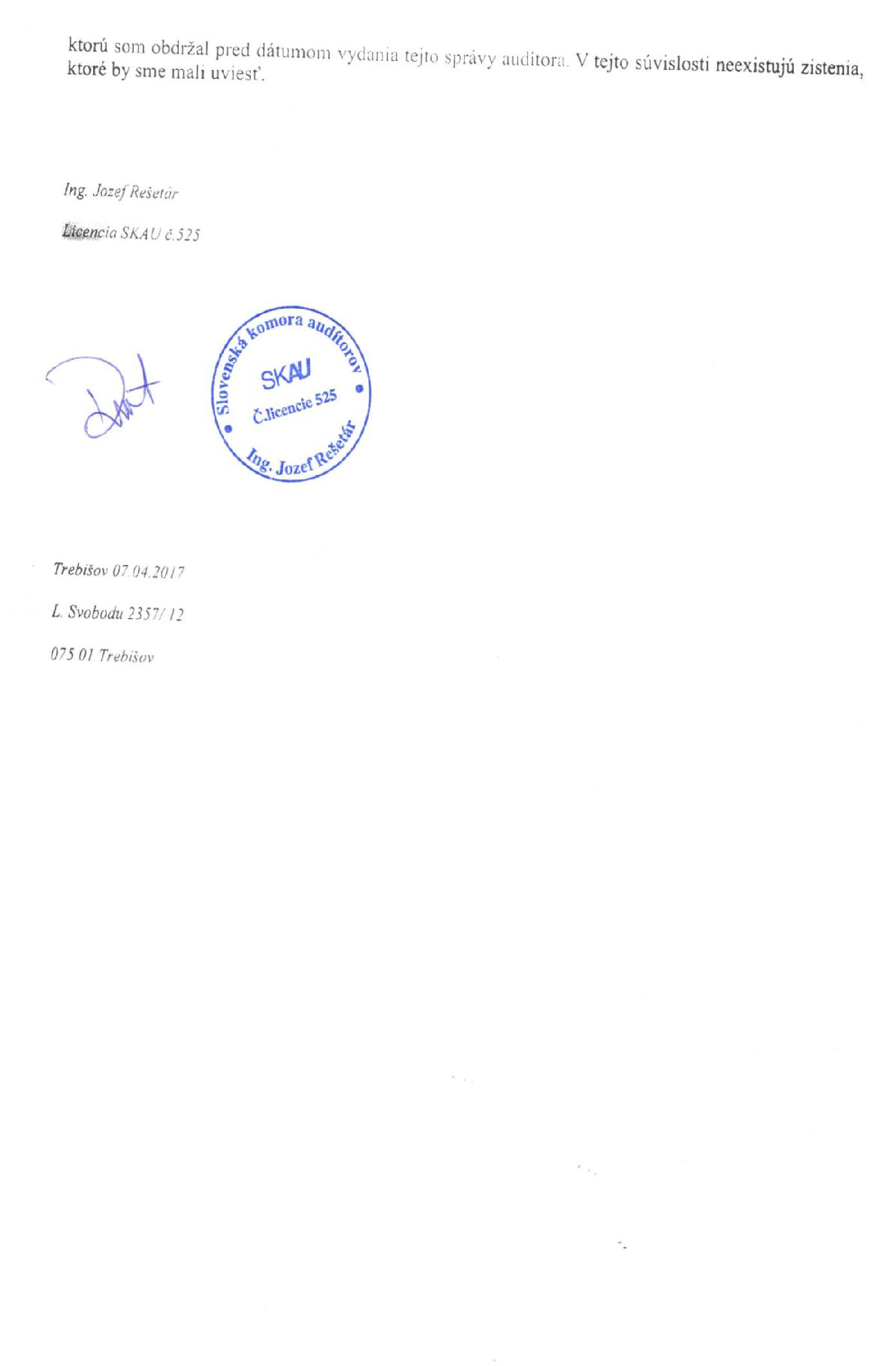 Výnosy (v EUR)Náklady (v EUR)Zostatokk 31.12.2016Celkom1 125 195,051 122 126,263068,79Členenie príjmov podľa zdrojov v EUR:Dotácia zo štátneho rozpočtu podľa § 78 a zákona č. 448/2008 Z. Z.zariadenie pre seniorov427 400,28denný stacionár63 782,21Dotácia z úradu práce, soc. vecí a rodiny (podpora zamestnanosti)2 330,20Úhrady od klientov zariadenia pre seniorov521 162,36Úhrady za obedy13 944,60Prijaté príspevky iných organizácií (dary)3 343,85Prijaté príspevky od fyzických osôb (dary)255,76Príspevky z podielu zaplatenej dane136,73Úroky a iné výnosy14 851,06Rozpustenie dotácie EÚ + ŠR77 988,00SPOLU:1 125 195,05výške  3 871 384,30  EURpozostáva  z:dlhodobého  majetku:  3 152 316,41  EUR  adlhodobého  majetku:  3 152 316,41  EUR  akrátkodobého majetku: 719 001,39 EUR.krátkodobého majetku: 719 001,39 EUR.Prehľad o majetku a záväzkoch k 31. 12. 2016 v €.Prehľad o majetku a záväzkoch k 31. 12. 2016 v €.Prehľad o majetku a záväzkoch k 31. 12. 2016 v €.AktívaPasívaDlhodobý majetok3 152 316,41Základné imanie8 319,39Obežný majetok zásoby3 375,91Dlhodobé záväzky1 732,37Dlhodobé pohľadávky0,00Záväzky z obch. styku10 550,52Krátkodobé pohľadávky628 611,85Záväzky voči zamestnancom31 026,96Finančný majetok87 013,63Iné záväzky23 622,55Príjmy budúcich období66,50Záväzky voči ŠR25 345,51Krátkodobá výpomoc1 254 485,00Výnosy bud. období2 595 725,96Nevysporiadaný VH min. r.-82 492,75Výsledok hospodárenia3 068,79Spolu:3 871 384,30Spolu:3 871 384,30Názov položky/podpoložkyZariadenie pre seniorova)mzdy, platy a ostatné osobné vyrovnania vo výške, ktorá zodpovedá výške platu a419 164,08ostatných osobných vyrovnaní podľa osobitného predpisuz toho: odmeny34 219,00počet zamestnancov:58poistné na verejné zdravotné poistenie, poistné na sociálne poistenie a povinnéb)príspevky na starobné dôchodkové sporenie platené zamestnávateľom v rozsahu142 965,29určenom podľa písmena a)c)tuzemské cestovné náhrady67 968,15d)výdavky na energie, vodu a komunikácie41 789,60e)výdavky na materiál okrem reprezentačného vybavenia nových interiérov137 329,07f)dopravné3 058,92g)výdavky na rutinnú údržbu a štandardnú údržbu okrem jednorazovej údržby62 302,27g)objektov alebo ich častí a riešenia havarijných stavov62 302,27nájomné za prenájom nehnuteľností alebo inej veci okrem dopravnýchprostriedkov a špeciálnych strojov, prístrojov, zariadení, techniky, náradia ah)materiálu najviac vo výške obyklého nájomného, za aké sa v tom čase a na7 841,40tom mieste prenechávajú do nájmu na dohodnutý účel veci toho istého druhualebo porovnateľné vecii)výdavky na služby49 838,75z toho: stravovanie0,00j)výdavky na bežné transfery v rozsahu vreckového, odstupného, odchodného,1 994,59j)náhrady príjmu pri dočasnej pracovnej neschopnosti zamestnanca1 994,59náhrady príjmu pri dočasnej pracovnej neschopnosti zamestnancak)odpisy hmotného majetku a nehmotného majetku podľa účtovných predpisov20 599,00SPOLU954 851,12EON/1 prijímateľ sociálnej služby za rok 2016 (priemerný počet klientov 112,19)8 511,02Názov položky/podpoložkyDenný stacionára)mzdy, platy a ostatné osobné vyrovnania vo výške, ktorá zodpovedá výške platu a21 038,16ostatných osobných vyrovnaní podľa osobitného predpisuz toho: odmeny2 290,00počet zamestnancov:5poistné na verejné zdravotné poistenie, poistné na sociálne poistenie a povinnéb)príspevky na starobné dôchodkové sporenie platené zamestnávateľom v rozsahu7 405,58určenom podľa písmena a)c)tuzemské cestovné náhrady8,40d)výdavky na energie, vodu a komunikácie3 043,74e)výdavky na materiál okrem reprezentačného vybavenia nových interiérov18 060,23f)dopravné0,00g)výdavky na rutinnú údržbu a štandardnú údržbu okrem jednorazovej údržby5 073,75g)objektov alebo ich častí a riešenia havarijných stavov5 073,75nájomné za prenájom nehnuteľností alebo inej veci okrem dopravnýchprostriedkov a špeciálnych strojov, prístrojov, zariadení, techniky, náradia ah)materiálu najviac vo výške obyklého nájomného, za aké sa v tom čase a na0,00tom mieste prenechávajú do nájmu na dohodnutý účel veci toho istého druhualebo porovnateľné vecii)výdavky na služby9 009,60z toho: stravovanie0,00j)výdavky na bežné transfery v rozsahu vreckového, odstupného, odchodného,142,75j)náhrady príjmu pri dočasnej pracovnej neschopnosti zamestnanca142,75náhrady príjmu pri dočasnej pracovnej neschopnosti zamestnancak)odpisy hmotného majetku a nehmotného majetku podľa účtovných predpisov0,00SPOLU63 782,21EON/1 prijímateľ sociálnej služby za rok 2016 (priemerný počet klientov 29,24)2 181,33